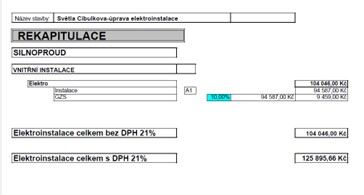 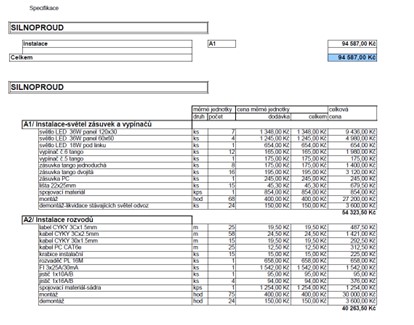 OBJEDNÁVKA  č.  128OBJEDNÁVKA  č.  128OBJEDNÁVKA  č.  128OBJEDNÁVKA  č.  128OBJEDNÁVKA  č.  128OBJEDNÁVKA  č.  128OBJEDNÁVKA  č.  128OBJEDNÁVKA  č.  128OBJEDNÁVKA  č.  128OdběratelDodavatelÚstav sociálních služeb v Praze 4, přísp. org. Ústav sociálních služeb v Praze 4, přísp. org. Ústav sociálních služeb v Praze 4, přísp. org. Ústav sociálních služeb v Praze 4, přísp. org. Ústav sociálních služeb v Praze 4, přísp. org. Podolská 31, Podolská 31, Ing. Rostislav LhotkaIng. Rostislav LhotkaIng. Rostislav LhotkaIng. Rostislav Lhotka147 00  Praha 4147 00  Praha 4Drásov 101Drásov 101Drásov 101Drásov 101Drásov  Drásov  Drásov  Drásov  IČO70886199bank. Spoj. 81359399/080081359399/0800ze dne25.04.202425.04.2024IČO4705644447056444VyřizujeDIČCZ6311130859CZ6311130859Telefon296 320 111296 320 111Název a popis zboží - službyNázev a popis zboží - službyNázev a popis zboží - službyNázev a popis zboží - službyNázev a popis zboží - službymnožstvíMJcena za MJ bez daněPředpokládaná celková cenaVýměna světel, doplnění světelného a zásuvkového okruhuVýměna světel, doplnění světelného a zásuvkového okruhuVýměna světel, doplnění světelného a zásuvkového okruhuVýměna světel, doplnění světelného a zásuvkového okruhuVýměna světel, doplnění světelného a zásuvkového okruhu1104 046125 896,00 Kčdle přílohydle přílohydle přílohydle přílohydle přílohyAdresa realizace: Marie Cibulkové 4, Praha 4Adresa realizace: Marie Cibulkové 4, Praha 4Adresa realizace: Marie Cibulkové 4, Praha 4Adresa realizace: Marie Cibulkové 4, Praha 4Adresa realizace: Marie Cibulkové 4, Praha 4Celková předpokládaná cenaCelková předpokládaná cenaCelková předpokládaná cena125 896,00 KčŽádáme o přiložení kopie objednávky k faktuřeŽádáme o přiložení kopie objednávky k faktuřeŽádáme o přiložení kopie objednávky k faktuřeŽádáme o přiložení kopie objednávky k faktuřepodpis oprávněného zaměstnance ÚSS4podpis oprávněného zaměstnance ÚSS4podpis oprávněného zaměstnance ÚSS4podpis oprávněného zaměstnance ÚSS4